YEAR 11 TEST 6 Revision	   	CALCULATOR				           ENHANCEDGraphs + tangents/15Equation of circle/10Frequency Tree/5Transformation/10Graphs and Tangents1.The distance around a cycle track is 400 metres.Robin cycles on the track.
Here is his speed-time graph.Show that Robin cycles exactly once around the track in 110 seconds.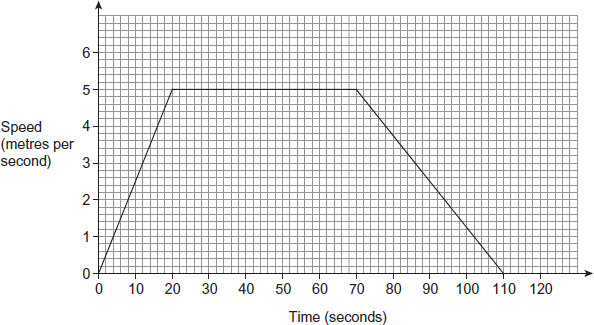 ………………………………………………………………………………………………………………………………………………………………………………………………………………………………………………………………………………………………………………………………………………………………………………………………………………………………………………………………………………………………………(2)2.The graph shows the speed of 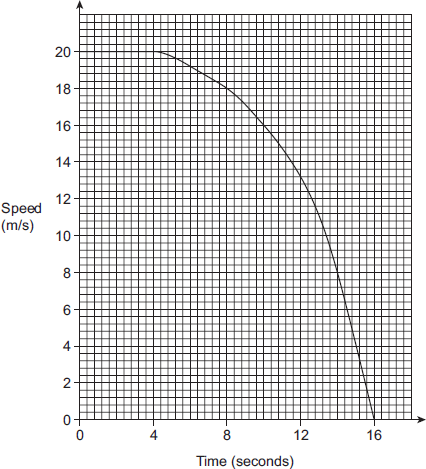 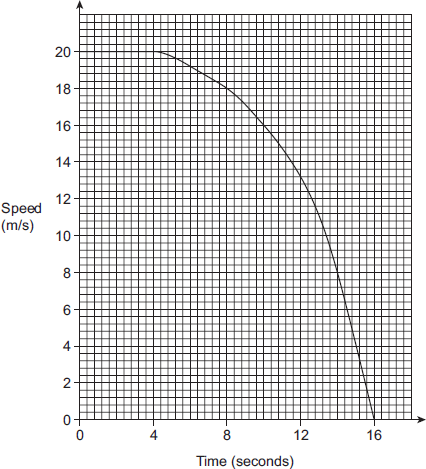 a train for 16 seconds.Work out an estimate for the distance travelled by the train during the 16 seconds.			………………… m(6)3.The speed-time graph for a car’s journey is shown.a)     Estimate the acceleration at 6 seconds.  You must show your working.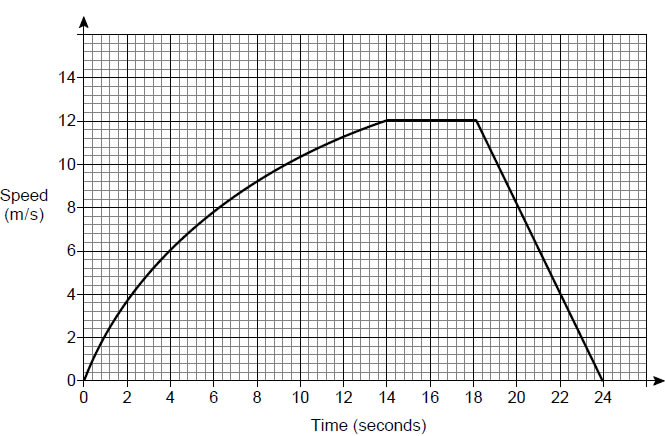 ………………………………………………………………………………………………………………………………………………………………………………………………………………………………………………………………………………………………………………………………………………………………………………………………………………………………………………………………………………………………………………………… m/s2
b)     Estimate the distance travelled by the car for the journey.	You must show your working.…………………………………………………………………………………………………………………………………………………………………………………………………………………………………………………………………………………………………………………………………………………………………………………………………………………………………………………………………………………………………………………………………………………………………………………………………………………………………………………………………………………………………………………………………………………………………………………………………………………………………………………………………………………………………………………………………………………………………………………………………………………………………   (3)(4)Equation of a circle1.A circle has equation     x2 + y2 = 4a)	What is the radius of the circle?						         ……………b) 	What is the gradient of the tangent to the curve at the point ( 1,  )……………(1)(1)2.The diagram shows the circle    x² + y² = 25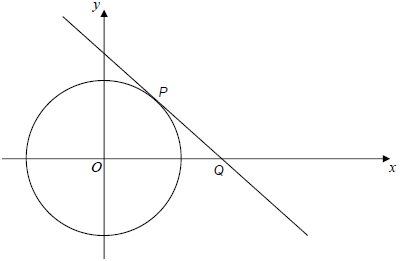 P lies on the circle and has x-coordinate 4The tangent at P intersects the x -axis at Q.a)	Work out the equation of the tangent to 	the circle at the point P.……………………………………………………………………………………………………………………………………………………………………………………………………………………………………………………………………………………………………………………………………………………………………………………………………………………………………………………………………………………………………………………………………………………………………………………………………………………………………………………………………………………………………………………………………………………………………………………………………………………………………………………………………b)	Work out the coordinates of Q.………………………………………………………………………………………………………………………………………………………………………………………………………………………………………………………………………………………………………………………………………………………………………………………………………………………………………………………………………………………………………( …………… , …………… )c)	Work out the area of triangle OQP.……………………………………………………………………………………………………………………………………………………………………………………………………………………………………………………………………………………………………………………………………………………………(4)(2)(2)Frequency Trees1.200 people live in a village.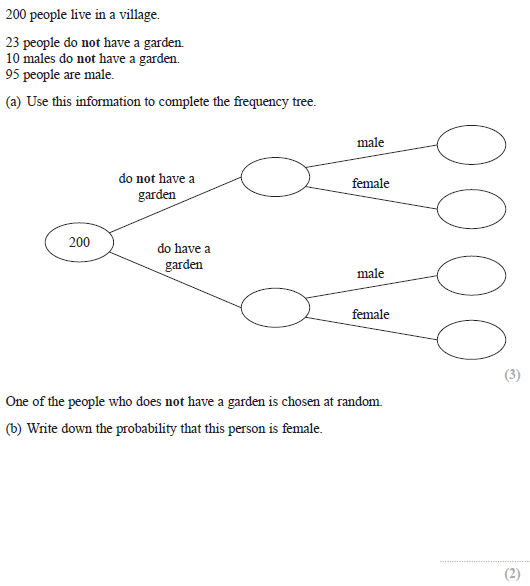 35% of people do not have a garden. of the people without a garden are male. of the people are female.a)   Use this information to complete the frequency tree.b)  One of the people who does have a garden is chosen at random.	What is the probability that this person is female?…………(3)(2)Transformations1.Enlarge triangle ABC 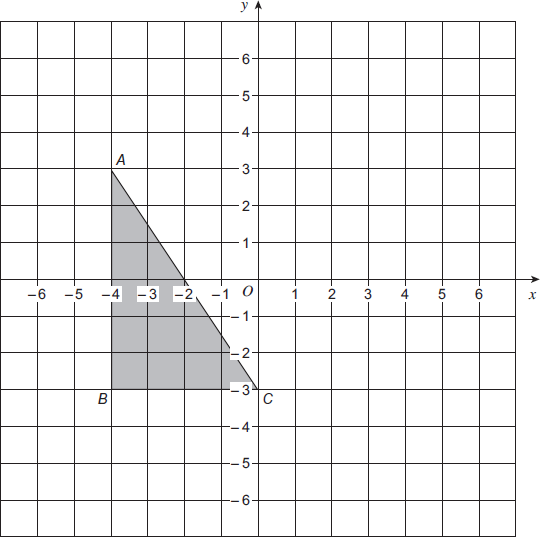 by scale factor -1, centre (1, 2).(2)2.Enlarge triangle ABC by 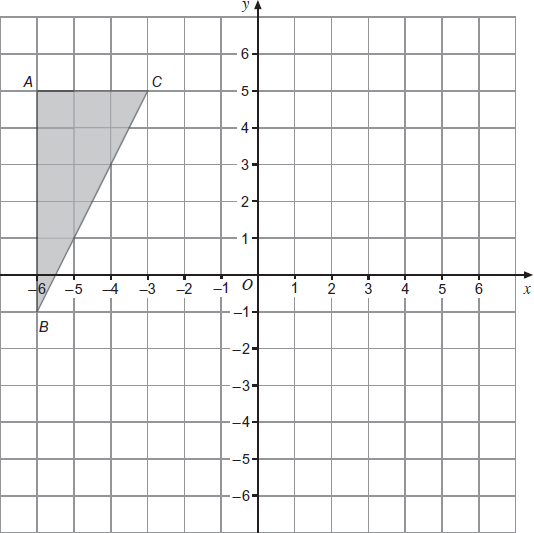 scale factor    centre (0, 2).(3)3.The shape is rotated 90° clockwise about point A.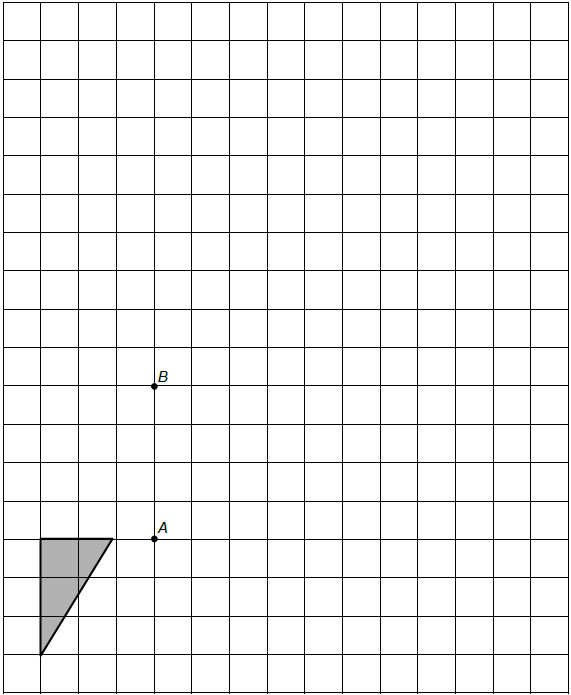 It is then enlarged by scale factor −2, centre B.Draw the final shape on the diagram.(5)